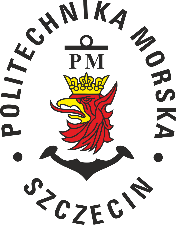   ZAPYTANIE OFERTOWE  dla zamówienia publicznego pod nazwą:Szczecin, dnia 22.02.2024ZAPYTANIE OFERTOWE nr BZP-AZ/261539/24Politechnika Morska w Szczecinie ul. Wały Chrobrego 1-2, 70-500 Szczecin kieruje zapytanie ofertowe na: „Dostawę blach dla Politechniki Morskiej w Szczecinie w ramach projektu pt.: „Inteligentny system wyznaczania drogi wodnej dla żeglugi śródlądowej zwiększający bezpieczeństwo nawigacji, uzupełniony o możliwość dynamicznego pozyskiwania danych hydrologicznych i fizykochemicznych” (nr projektu: HYDROSTRATEG1/001P/2022). Projekt współfinansowany przez Narodowe Centrum Badań i Rozwoju w ramach Rządowego Programu Strategicznego Hydrostrateg „Innowacje dla gospodarki wodnej i żeglugi śródlądowej” Zamawiający:Politechnika Morska w SzczecinieUl. Wały Chrobrego 1-270-500 SzczecinNIP: 8510006388Adres dostawy: Politechnika Morska w SzczecinieUl. Willowa 271-650 SzczecinSzczegółowy opis przedmiotu zamówienia : Zadanie nr 1 Blacha ocynkowana  - 1 x 1250 x 2500  - 4 szt.o wymiarach : 
Grubość  blachy  - 1 mmWysokość – 1250 mmSzerokość – 2500 mmZadanie nr 2Blacha kwasoodporna 1.4301  - 2 x 1000 x 2000  -  8 szt.O wymiarach : Grubość  blachy  - 2 mmSzerokość  -  1000 mmDługość  - 2000 mmTermin realizacji:Zamówienie w zakresie zadania nr 1-2 będzie zrealizowane w terminie maksymalnie do 14 dni kalendarzowych od dnia wysłania zamówienia do Wykonawcy. Termin płatności:Zapłata nastąpi przelewem po wykonaniu przedmiotu zamówienia, w terminie  do 14 dni od otrzymania prawidłowo wystawionej faktury. Przelew zostanie dokonany na rachunek Wykonawcy, który jest zgodny z rachunkiem bankowym wskazanym w Wykazie podmiotów zarejestrowanych jako podatnicy VAT, niezarejestrowanych oraz wykreślonych i przywróconych do rejestru VAT. W przypadku wskazania rachunku bankowego niezgodnego z Wykazem, zapłata bez żądania odsetek za opóźnienie w zapłacie, nastąpi po wyjaśnieniu prawidłowości rachunku bankowego.Opis przygotowania oferty:Oferta powinna zawierać:Formularz oferty z określeniem cen jednostkowych brutto oraz ceny łącznej brutto za wykonanie przedmiotu zamówienia w ramach oferowanego zadania (załącznik nr 1 do zapytania ofertowego) z datą sporządzenia oraz  podpisem osób upoważnionych. Wartość cenową należy podać w złotych polskich cyfrą – z dokładnością do dwóch miejsc po przecinku oraz słownie. 3. Wszelkie rozliczenia pomiędzy Zamawiającym, a Wykonawcą odbywać się będą w złotych polskich. 4. Całość zapytania ofertowego prowadzone jest w języku polskim. 5. Każdy oferent może złożyć tylko jedną ofertę cenową przygotowaną w języku polskim. 6. Cenę podaną w ofercie należy wpisać w sposób czytelny, wyrażając w polskich złotych uwzględniając wszystkie koszty związane z realizacją przedmiotu zamówienia. 7. Zamawiający dopuszcza składanie ofert częściowych, tj. na każde z 2 zadań oddzielnie.8. Podane przez Zamawiającego ewentualne nazwy (znaki towarowe), mają charakter przykładowy,                a ich wskazanie ma na celu określenie oczekiwanego standardu, przy czym Zamawiający dopuszcza składanie ofert równoważnych w zakresie sporządzonego opisu przedmiotu zamówienia. Przedmiot zamówienia określono poprzez wskazanie obiektywnych cech technicznych 
i jakościowych oraz standardów, dla których określenia dopuszcza się wskazanie przykładowych znaków towarowych. W przypadku, gdy produkt posiada normę równoważną na Wykonawcy spoczywa obowiązek udowodnienia równoważności.Uwaga!Oferta musi zostać podpisana przez osoby upoważnione ze strony Wykonawcy (wg KRS/wpisu do ewidencji lub na podstawie dołączonego pełnomocnictwa).  Miejsce oraz termin składania ofert:Złożenie oferty cenowej nie jest równoznaczne ze złożeniem zamówienia przez Zamawiającego i nie łączy się z koniecznością zawarcia przez niego umowy. Zamawiający oczekuje odpowiedzi – złożenia oferty - w terminie do dnia 01.03.2024 roku na adres w siedzibie zamawiającego ul. Wały Chrobrego 1-2, 70-500 Szczecin do Kancelarii pok. 73A lub na adres mailowy i.urbanska@pm.szczecin.pl z uwagi na fakt gromadzenia odpowiedniej ilości ofert, niezbędnych w procedurze Politechniki Morskiej w Szczecinie. c.   Oferty złożone po terminie nie będą rozpatrywane. d.   Wykonawca może przed upływem terminu składania ofert zmienić lub wycofać swoją ofertę.  e.  W toku badania i oceny ofert Zamawiający może żądać od oferentów wyjaśnień/uzupełnienia braków/korekt błędów dotyczących treści złożonych ofert, wyznaczając w tym celu odpowiedni termin i zakres wymaganych wyjaśnień.  Niedotrzymanie wyznaczonego terminu będzie skutkowało odrzuceniem oferty.f.    Ewentualne poprawki w ofercie muszą być naniesione w sposób czytelny oraz opatrzone podpisem  osoby podpisującej ofertę. g.  W przypadku wystąpienia omyłek (pisarskich, rachunkowych) w ofercie, Zamawiający poprawi  powyższe błędy i zawiadomi o tym oferenta, którego oferta została skorygowana. h.  W przypadku, gdy oferta jest niezgodna z treścią zapytania ofertowego i nie ma możliwości jej poprawienia, oferta podlega odrzuceniu. Oferty będą oceniane według kryterium:Cena -  100% Kryterium ceny dla każdego z zadań zostanie obliczone według następującego wzoru:(Cena najniższej oferty / Cena badanej oferty) x 100 = liczba punktów za kryterium cena.Niniejsze zapytanie nie stanowi oferty w rozumieniu art. 66 § 1 Kodeksu Cywilnego z 23.04.1964r. (Dz. U. z 2023 r., poz. 1610 z późn. zm.), dalej KC, ani zaproszenia do zawarcia umowy                         w rozumieniu art. 71 KC. Warunkiem rozpatrywania przez Zamawiającego złożonej oferty jest spełnienie i złożenie przez Wykonawcę odpowiednich oświadczeń wymienionych w niniejszym zapytaniu ofertowym oraz formularza ofertowego wg wzoru.Warunki zmiany, odwołania i unieważnienia zapytania Zamawiający zastrzega sobie prawo dokonywania zmian warunków zapytania ofertowego, a także jego odwołania lub unieważnienia oraz zakończenie zapytania bez wyboru ofert, w szczególności, gdy:cena najkorzystniejszej oferty przekroczy kwotę przeznaczoną na finansowanie zamówienia,w przypadku rozwiązania umowy o dofinansowanie przez NCBR, co skutkowałoby nieprzyznaniem środków dotacyjnych, które miały być przeznaczone na sfinansowanie zamówienia,wystąpiła istotna zmiana okoliczności powodująca, że prowadzenie zapytania lub wykonanie zamówienia nie leży w interesie publicznym lub prywatnym Zamawiającego, czego nie można było wcześniej przewidzieć,zapytanie obarczone jest niemożliwą do usunięcia wadą uniemożliwiającą realizację przedmiotowego zamówienia, Zamawiający zastrzega sobie prawo do unieważnienia zapytania z istotnych powodów,Zamawiający zastrzega sobie prawo do unieważnienia zapytania bez podania przyczyny.W przypadku unieważnienia zapytania, Zamawiający nie ponosi kosztów postępowania oraz nie jest zobowiązany do zwrotu jakichkolwiek kosztów na rzecz Dostawców.Dodatkowe informacje: Zamawiający informuje, że w niniejszym zapytaniu ofertowym Wykonawcom nie przysługują środki ochrony prawnej określone w ustawie z dnia 11.09.2019 r. – Prawo Zamówień Publicznych.  Niezwłocznie po wyborze najkorzystniejszej oferty, Zamawiający zawiadomi e-mailem wszystkich Wykonawców, którzy ubiegali się o udzielenie zamówienia. Zamawiający prześle zamówienie do wybranego Wykonawcy e-mailem po przekazaniu zawiadomienia o wyborze Wykonawcy, ale nie później niż w terminie związania ofertą. Jeżeli Wykonawca, którego oferta została wybrana uchyli się od realizacji zamówienia, Zamawiający wybierze kolejną ofertę najkorzystniejszą spośród złożonych ofert, bez przeprowadzenia ich ponownej oceny.Osobą upoważnioną do kontaktu w sprawie niniejszego zapytania jest: Izabela Urbańska - tel. 91 48-09-531, e-mail: i.urbanska@pm.szczecin.pl Ochrona danych osobowych:Klauzula informacyjna dla procedury udzielania zamówień wyłączonych ze stosowania ustawy Prawo zamówień publicznychZgodnie z art. 13 ust. 1 i 2 rozporządzenia Parlamentu Europejskiego i Rady (UE) 2016/679 z dnia 27 kwietnia 2016 r. w sprawie ochrony osób fizycznych w związku z przetwarzaniem danych osobowych i w sprawie swobodnego przepływu takich danych oraz uchylenia dyrektywy 95/46/WE (ogólne rozporządzenie o ochronie danych), dalej „RODO”, informujemy, że: administratorem Pani/Pana danych osobowych jest Politechnika Morska w Szczecinie ul. Wały Chrobrego 1-2, 70-500 Szczecin, tel. (91) 48 09 400, pm.szczecin.pl;dane kontaktowe do inspektora ochrony danych e-mail: iod@pm.szczecin.pl;Pani/Pana dane osobowe dane osobowe przetwarzane będą na podstawie art. 6 ust. 1 lit. b RODO w celu związanym z niniejszym postępowaniem prowadzonym w trybie Zapytania ofertowego, tj. w procedurze wyboru wykonawcy i dalej w związku z podpisaniem i realizacją umowy;odbiorcami danych osobowych będą osoby lub podmioty, którym udostępniona zostanie dokumentacja postępowania w oparciu o przepisy obowiązującego prawa, w tym w szczególności przepisy ustawy z 6 września 2001 r. o dostępie do informacji publicznej oraz podmiotom przetwarzającym dane w naszym imieniu, na podstawie umowy powierzenia danych;  Pani/Pana dane osobowe będą przechowywane do momentu zakończenia realizacji celów określonych w pkt. 3, a po tym czasie przez okres wymagany przez przepisy powszechnie obowiązującego prawa;podanie danych osobowych jest dobrowolne w celu zawarcia i wykonywania umowy łączącej Zamawiającego z Wykonawcą w ramach niniejszego postępowania prowadzonego w trybie Zapytania ofertowego, aczkolwiek odmowa ich podania uniemożliwi podjęcie współpracy pomiędzy ww. stronami;  w odniesieniu do Pani/Pana danych osobowych decyzje nie będą podejmowane w sposób zautomatyzowany, stosowanie do art. 22 RODO;posiada Pani/Pan:prawo dostępu do danych osobowych Pani/Pana dotyczących na podstawie art. 15 RODO;prawo do sprostowania Pani/Pana danych osobowych na podstawie art. 16 RODO;prawo do żądania usunięcia danych osobowych w przypadkach określonych w art. 17 RODO;na podstawie art. 18 RODO prawo żądania od administratora ograniczenia przetwarzania danych osobowych z zastrzeżeniem przypadków, o których mowa w art. 18 ust. 2 RODO;prawo do przenoszenia danych osobowych w przypadkach określonych w art. 20 RODO;prawo wniesienia sprzeciwu wobec przetwarzania danych osobowych w przypadkach określonych w art. 21 RODO.Z tych praw może Pani/Pan skorzystać, składając wniosek w formie pisemnej do Inspektora Ochrony Danych na adres poczty elektronicznej: iod@pm.szczecin.pl;ma również Pani/Pan prawo do wniesienia skargi do Prezesa Urzędu Ochrony Danych Osobowych, gdy uzna Pani/Pan, że przetwarzanie danych osobowych Pani/Pana dotyczących narusza przepisy RODO.ZAŁĄCZNIKI:Załącznik 1: Formularz OfertyZałącznik 2: Oświadczenie o braku powiązań kapitałowych i osobowych……………………………………ZAŁĄCZNIK NR 1   DO ZAPYTANIA OFERTOWEGO nr BZP-AZ/261539/24F O R M U L A R Z  O F E R T YNazwa i adres oferenta oraz dane rejestrowe: W odpowiedzi na zapytanie ofertowe nr BZP-AZ/261539/24 składamy ofertę na dostawę blach dla Politechniki Morskiej w Szczecinie w ramach projektu pt.: „Inteligentny system wyznaczania drogi wodnej dla żeglugi śródlądowej zwiększający bezpieczeństwo nawigacji, uzupełniony 
o możliwość dynamicznego pozyskiwania danych hydrologicznych i fizykochemicznych” 
(nr projektu: HYDROSTRATEG1/001P/2022), na warunkach i zasadach określonych w zapytaniu ofertowym: (uzupełnić w ramach oferowanego zadania) Termin realizacji w zakresie zadania nr 1-2 - maksymalnie w terminie do 14 dni kalendarzowych od dnia wysłania zamówienia do Wykonawcy. Oświadczenia WykonawcyOświadczam, że:Zapoznaliśmy się z treścią zapytania ofertowego i nie wnosimy żadnych zastrzeżeń oraz uzyskaliśmy niezbędne informacje do przygotowania oferty.Posiadamy niezbędną wiedzę, doświadczenie w zakresie objętym przedmiotem zapytania. Oświadczam, że w cenie oferty zostały uwzględnione wszystkie koszty wykonania i realizacji przedmiotowego zamówienia, w tym również koszty dostawy. Oświadczam, że uważam się związany/a niniejszą ofertą przez okres 30 dni licząc od upływu terminu składania ofert.Oświadczam, że zapoznałem się oraz wypełniłem obowiązki informacyjne przewidziane w art. 13 RODO wobec osób fizycznych, od których dane osobowe bezpośrednio lub pośrednio pozyskałem w celu ubiegania się o udzielenie zamówienia publicznego w niniejszym zapytaniu ofertowym. Jednocześnie poinformowałem w/w osoby o tym, iż odbiorcą ich danych będzie Zamawiający.Oświadczam, że dokumenty takie jak: odpis z właściwego rejestru lub z centralnej ewidencji i informacji o działalności gospodarczej dostępne są na stronie internetowej:- http://ems.ms.gov.pl - http://prod.ceidg.gov.pl ………………………………………….. 	……………………………………………………..      Data sporządzenia oferty 	                Podpis osoby upoważnionej do reprezentacji                                                                                            ZAŁĄCZNIK NR 2   DO ZAPYTANIA OFERTOWEGO nr BZP-AZ/261539/24…………………………………………………………Miejscowość, dataNazwa i adres oferenta oraz dane rejestrowe, w tym NIP:………………………………………………………………………………………………………Oświadczenie o braku powiązań kapitałowych i osobowychOświadczam, że …………………………………………………………………………(dane Oferenta) nie jest powiązany z Zamawiającym osobowo lub kapitałowo. Przez powiązania kapitałowe lub osobowe rozumie się wzajemne powiązania między Zamawiającym lub osobami upoważnionymi do zaciągania zobowiązań w imieniu Zamawiającego lub osobami wykonującymi w imieniu Zamawiającego czynności związane z przygotowaniem i przeprowadzeniem procedury wyboru wykonawcy, polegające w szczególności na:uczestniczeniu w spółce jako wspólnik spółki cywilnej lub spółki osobowej,posiadaniu udziałów lub co najmniej 10% akcji,pełnieniu funkcji członka organu nadzorczego lub zarządzającego, prokurenta, pełnomocnika,pozostawaniu w takim stosunku prawnym lub faktycznym, który może budzić uzasadnione wątpliwości, co do bezstronności w wyborze wykonawcy, w szczególności pozostawaniu 
w związku małżeńskim, w stosunku pokrewieństwa lub powinowactwa w linii prostej, pokrewieństwa lub powinowactwa w linii bocznej do drugiego stopnia lub w stosunku przysposobienia, opieki lub kurateli.……………………………………… dnia ……………………………..……………………………………………………..Czytelny podpis uprawnionego przedstawiciela Oferenta oraz pieczęć firmowa (jeśli podmiot posiada pieczęć) Symbol /Numer sprawy:BZP-AZ/261539/24Przygotował:DZIAŁ ZAMÓWIEŃ PUBLICZNYCHul. Wały Chrobrego 1-2	70 -500 Szczecin   www.pm.szczecin.pl	e-mail:bzp@pm.szczecin.pltelefon (+48 91) 480 95 31 	(+48 91) 480 94 91Nazwa OferentaAdresNIPREGONKRSOsoba uprawniona do kontaktów (Imię i nazwisko, telefon, email) Nr zadaniaPrzedmiot zamówieniaIlość / szt.Jednostkowa cena bruttoWartość bruttoZadanie nr 1Blacha ocynkowana  
- 1 x 1250 x 2500  o wymiarach : 
Grubość  blachy  - 1 mmWysokość – 1250 mmSzerokość – 2500 mm4Zadanie nr 2Blacha kwasoodporna 1.4301  
- 2 x 1000 x 2000  o wymiarach : Grubość  blachy  - 2 mmSzerokość  -  1000 mmDługość  - 2000 mm8